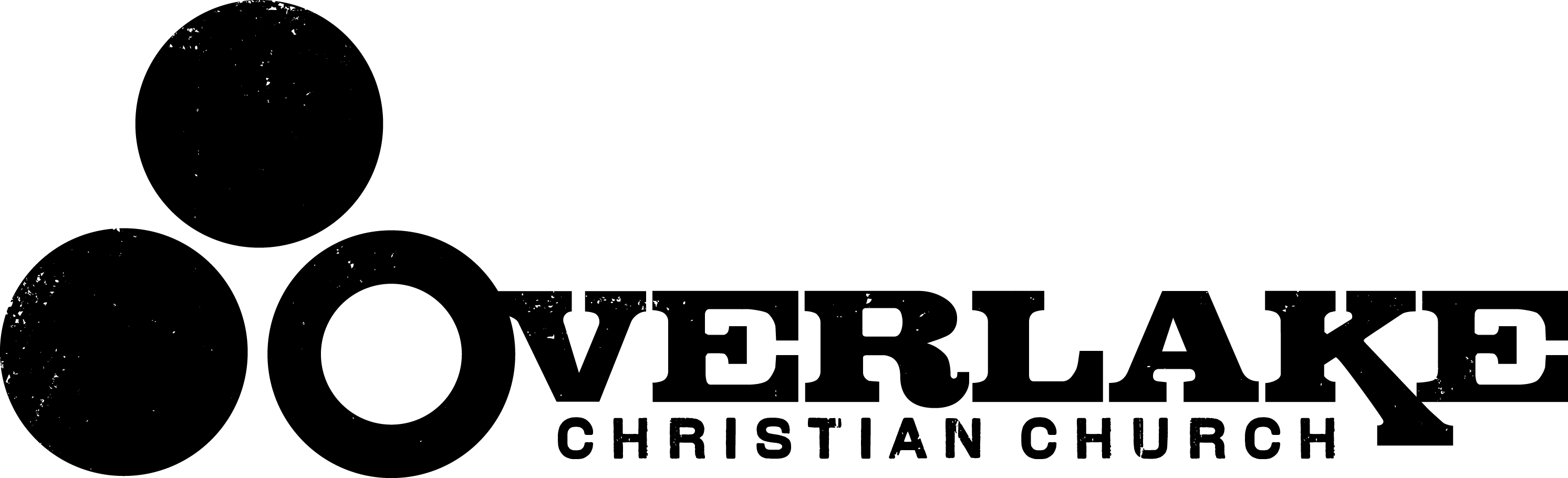 Name:		Date:		 Male    Female Email:  _____________________________________________ 	        Phone:	How did you hear about the OCC Sozo Ministry? ____________________________________________TIMES YOU ARE AVAILABLE FOR A SOZO SESSION Monday starting at 5:00pm   5:30pm  or 6:00pm  Wednesday starting at 10:00am  or 11:00am 	 Thursday starting at 10:00am  or 11:00am 	 Saturday starting at 9:00am  SPIRITUAL, PHYSICAL AND EMOTIONAL HEALTH INFORMATION (Check those that apply)Can you claim Jesus as your Lord and Savior?       Yes         No        Not Sure 	I am uncertain about God but want to know more. 		I read the Bible. (How often)   		I regularly attend church. (If so, where):		 Member? Yes     No            I am in a Life Group    Yes      No           My parents are still living    Father - Yes      No      Mother - Yes      No           My siblings are still living    Yes      No     N/A      PLEASE HELP US BY ANSWERING THE FOLLOWING QUESTIONS:Why are you requesting a Sozo session? 	How do you hear from God (audible voice, thoughts, feelings, through Bible reading, etc.)?Are there any fears you are currently struggling with? What are you expecting from a Sozo session?Sozo Appointment Cancellation: Call 425-351-0869 at least three hours before your Evening or Weekday appointment and 24 hours prior to Weekend appointments if you are unable to keep the appointment.  Cancellations without proper notification may forfeit rescheduling. The Sozo ministry does not charge for its services.What happens next: The Sozo Coordinator will create a file with your Sozo application, match you with an appropriate Sozo team and contact you as soon as possible. If you have not been contacted within a few days of submitting your application, please call Mark and Leslie Hicks at 425-316-8238.	Revised 11.19.2018